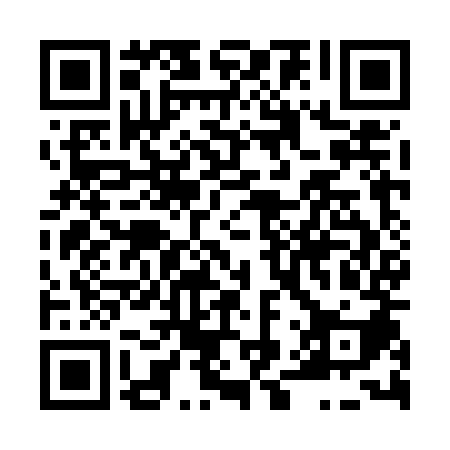 Prayer times for Bohumilec, Czech RepublicWed 1 May 2024 - Fri 31 May 2024High Latitude Method: Angle Based RulePrayer Calculation Method: Muslim World LeagueAsar Calculation Method: HanafiPrayer times provided by https://www.salahtimes.comDateDayFajrSunriseDhuhrAsrMaghribIsha1Wed3:105:3412:576:038:2110:352Thu3:075:3212:576:048:2310:383Fri3:035:3012:576:058:2410:414Sat3:005:2912:576:068:2610:435Sun2:575:2712:576:078:2710:466Mon2:535:2512:576:088:2910:497Tue2:505:2312:576:098:3110:538Wed2:465:2212:576:108:3210:569Thu2:435:2012:576:118:3410:5910Fri2:425:1912:566:128:3511:0211Sat2:415:1712:566:138:3711:0412Sun2:405:1612:566:148:3811:0513Mon2:405:1412:566:148:4011:0514Tue2:395:1312:566:158:4111:0615Wed2:395:1112:566:168:4211:0716Thu2:385:1012:566:178:4411:0717Fri2:375:0812:566:188:4511:0818Sat2:375:0712:576:198:4711:0819Sun2:365:0612:576:198:4811:0920Mon2:365:0412:576:208:4911:1021Tue2:365:0312:576:218:5111:1022Wed2:355:0212:576:228:5211:1123Thu2:355:0112:576:238:5311:1224Fri2:345:0012:576:238:5511:1225Sat2:344:5912:576:248:5611:1326Sun2:344:5812:576:258:5711:1327Mon2:334:5712:576:268:5811:1428Tue2:334:5612:576:268:5911:1429Wed2:334:5512:586:279:0111:1530Thu2:324:5412:586:289:0211:1631Fri2:324:5312:586:289:0311:16